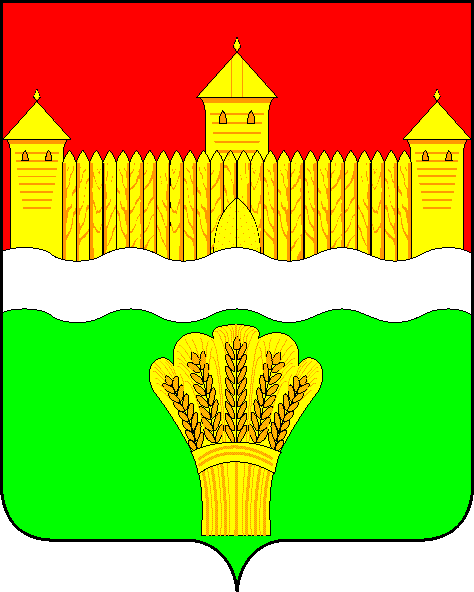 АДМИНИСТРАЦИЯ КЕМЕРОВСКОГО МУНИЦИПАЛЬНОГО РАЙОНА ПОСТАНОВЛЕНИЕот «    »                 2018   №     Об утверждении муниципальной программы «Формирование современной городской среды в Кемеровском муниципальном районе на 2018-2022 годы»В соответствии с постановлением Правительства РФ от 10.02.2017 № 169 «Об утверждении Правил предоставления и распределения субсидий из федерального бюджета бюджетам субъектов Российской Федерации на поддержку государственных программ субъектов Российской Федерации и муниципальных программ формирования городской среды», постановлением Правительства РФ от 30.12.2017 № 1710 «Об утверждении государственной программы Российской Федерации "Обеспечение доступным и комфортным жильем и коммунальными услугами граждан Российской Федерации", приказом Минстроя России от 06.04.2017 № 691/пр «Об утверждении методических рекомендаций по подготовке государственных программ субъектов Российской Федерации и муниципальных программ формирования современной городской среды в рамках реализации приоритетного проекта «Формирование комфортной городской среды» на 2018-2022 годы» и руководствуясь ст. 179 Бюджетного кодекса Российской Федерации, постановлением Коллегии Администрации Кемеровской области от 06.09.2017 № 471 «Об утверждении государственной программы Кемеровской области «Формирование современной городской среды Кузбасса» на 2018-2022 годы», постановлением администрации Кемеровского муниципального района от 23.06.2017 № 1485-п «Об утверждении Положения о муниципальных программах Кемеровского муниципального района»:1. Утвердить муниципальную программу «Формирование современной городской среды в Кемеровском муниципальном районе на 2018-2022 годы» согласно приложению к настоящему постановлению.2. Признать утратившим силу постановление администрации Кемеровского муниципального района от 14.12.2017 № 2920-п «Об утверждении муниципальной программы «Формирование современной городской среды в Кемеровском муниципальном районе на 2018-2022 годы»3. Муниципальному бюджетному учреждению «Редакция газеты «Заря» (О.Ю. Костенюк) опубликовать настоящее постановление в районной газете «Заря», управлению информационных технологий (И.А. Карташов) разместить постановление на официальном сайте администрации Кемеровского муниципального района в информационно-телекоммуникационной сети «Интернет».4. Контроль за исполнением настоящего постановления возложить на заместителя  главы  Кемеровского  муниципального  района по строительству И.А. Печеркину.5. Постановление вступает в силу после его официального опубликования и распространяет свое действие на правоотношения, возникшие с 01.01.2018.Глава района                                                                                                    Г.В. Орлов    ПРИЛОЖЕНИЕ     к постановлению администрации                                                                      Кемеровского муниципального района    от                        №                  Муниципальная программа«Формирование современной городской среды в Кемеровском муниципальном районе на 2018-2022 годы»Паспорт муниципальной программы «Формирование современной городской среды в Кемеровском муниципальном районе на 2018-2022 годы»1. Характеристика текущего состояния в Кемеровском муниципальном районе сферы деятельности, для решения задач которой разработана муниципальная программа	Степень благоустройства общественных и дворовых территорий в Кемеровском муниципальном районе по состоянию на 01.09.2017 оценивается по следующим показателям:	81 двор площадью 8,1 тыс.кв.м - благоустроенные дворовые территории (полностью освещенные, оборудованные местами для проведения досуга и отдыха разными группами населения, малыми архитектурными формами);	47,6 % - доля благоустроенных дворовых территорий многоквартирных домов от общего количества дворовых территорий многоквартирных дворов;	25,1 % - охват населения благоустроенными дворовыми территориями (доля населения, проживающего в жилищном фонде с благоустроенными дворовыми территориями, от общей численности населения Кемеровского муниципального района);	6 парков, 2 сквера, 3 стадиона площадью 49 га на общественных территориях;	 52,7 % – доля благоустроенных общественных территорий (парки, скверы и т.д.) площадью 49 га от общей площади таких территорий;	35,7 % - доля общественных территорий (парки, скверы и т.д.) в количестве 6 площадью 1,45 га нуждается в благоустройстве от общей площади таких территорий.	В Кемеровском муниципальном районе сформирована многолетняя положительная практика трудового участия граждан, организаций в выполнении мероприятий по благоустройству дворовых территорий, общественных территорий.Уже много лет подряд, особенно в весенний период, на территории района организуются субботники, в ходе которых граждане и организации в добровольном порядке принимают участие в благоустройстве территорий, прилегающих к своим домам, офисам, общественным территориям. Так, ежедневно в таких субботниках принимает участие более 400 человек.В 2017 году жителями многоквартирных домов Кемеровского муниципального района собственными силами произведены работы по устройству клумб и посадке деревьев на придомовых территориях.В целях реализации настоящей муниципальной программы под дворовыми территориями многоквартирных домов понимается совокупность территорий, прилегающих к многоквартирным домам, с расположенными на них объектами, предназначенными для обслуживания и эксплуатации таких домов, и элементами благоустройства этих территорий, в том числе местами стоянки автотранспортных средств, тротуарами и автомобильными дорогами, включая автомобильные дороги, образующие проезды к территориям, прилегающим к многоквартирным домам.Под общественной территорией понимается территория Кемеровского муниципального района  соответствующего функционального назначения (площадей, набережных, улиц, пешеходных зон, скверов, парков, иных территорий).Проведение мероприятий по благоустройству дворовых территорий многоквартирных домов, а также общественных территорий будет осуществляться с учетом необходимости обеспечения физической, пространственной и информационной доступности зданий, сооружений, дворовых и общественных территорий для инвалидов и других маломобильных групп населения. Таким образом, комплексный подход к реализации мероприятий по благоустройству, отвечающих современным требованиям, позволит создать современную городскую комфортную среду для проживания граждан и пребывания гостей, а также комфортное современное «общественное пространство».	Основные приоритеты политики в сфере благоустройства Кемеровского муниципального района:1. Создание благоприятной, безопасной и комфортной среды для проживания и жизнедеятельности населения Кемеровского муниципального района.2. Сохранение природных объектов, в том числе объектов озеленения.3. Поддержание высокого уровня санитарного и эстетического состояния территории Кемеровского муниципального района.2. Описание целей и задач муниципальной программыОсновной целью муниципальной программы является повышение уровня благоустройства на территории Кемеровского муниципального района.Иные цели муниципальной программы:- повышение качества и комфорта проживания на территории Кемеровского муниципального района.Задачи муниципальной программы:	1. Повышение   уровня    благоустройства    дворовых    территорий многоквартирных домов Кемеровского муниципального района.	2. Повышение  уровня  благоустройства общественных территорий Кемеровского муниципального района.	3. Повышение уровня вовлеченности заинтересованных граждан, организаций в реализацию мероприятий по благоустройству территории Кемеровского муниципального района.	3. Перечень подпрограмм муниципальной программы с кратким описанием подпрограмм и основных мероприятийМуниципальная программа не содержит подпрограмм. Основными мероприятиями муниципальной программы являются: 3.1. Благоустройство дворовых территорий.3.2. Благоустройство общественных территорий.Минимальный перечень работ по благоустройству дворовых территорий многоквартирных домов Кемеровского муниципального района включает в себя:а) ремонт дворовых проездов;б) обеспечение освещения дворовых территорий;в) установка скамеек, урн;Визуальный перечень образцов элементов благоустройства Дополнительный перечень работ по благоустройству дворовых территорий многоквартирных домов Кемеровского муниципального района включает в себя:а) ремонт автомобильных парковок;б) озеленение территорий;в) ремонт тротуаров, ремонт твердых покрытий аллей, пешеходных дорожек, пешеходных мостиков;г) ремонт отмостки;д) оборудование детских и (или) спортивных площадок;е) установка дополнительных элементов благоустройства, малых архитектурных форм;ж) иные виды работ.Нормативная стоимость (единичные расценки) работ по благоустройству дворовых территорий, входящих в состав минимального и дополнительного перечня:В настоящее время в Кемеровском муниципальном районе проведена инвентаризация дворовых и общественных территорий, по результатам по результатам которой, а также на основании предложений граждан, одобренных в порядке, установленном постановлением администрации Кемеровского муниципального района от 28.02.2018 № 326-п «О мероприятиях по реализации муниципальной программы «Формирование современной городской среды в Кемеровском муниципальном районе на 2018-2022 годы» сформированы адресные перечни дворовых и общественных территорий, нуждающихся в благоустройстве.Адресный перечень всех дворовых территорий многоквартирных домов, нуждающихся в благоустройстве и подлежащих благоустройству в указанный период:Адресный перечень всех общественных территорий, нуждающихся в благоустройстве и подлежащих благоустройству:Адресный перечень объектов недвижимого имущества (включая объекты незавершенного строительства) и земельных участков, находящихся в собственности (пользовании) юридических лиц и индивидуальных предпринимателей, подлежащих благоустройству не позднее 2022 года за счет средств указанных лиц в соответствии с заключенными соглашениями с органами местного самоуправления определяется по итогам начатой с февраля 2018 года инвентаризации. Мероприятия по инвентаризации уровня благоустройства индивидуальных жилых домов и земельных участков, предоставленных для их размещения, с заключением по результатам инвентаризации соглашений с собственниками (пользователями) указанных домов (земельных участков) об их благоустройстве не позднее 2022 года в соответствии с требованиями утвержденных в муниципальном образовании правил благоустройства:	1. Проведение визуального обследования уровня благоустройства индивидуальных жилых домов и земельных участков, предоставляемых для их размещения в соответствии с утвержденным Администрацией Кемеровской области порядком инвентаризации	2. Оформление паспортов благоустройства индивидуальной жилой застройки.4. Ресурсное обеспечение реализации муниципальной программы                                  «Формирование современной городской среды в Кемеровском муниципальном районе на 2018-2020 год»Сведения о планируемых значениях  целевых индикаторов и показателей (индикаторов) муниципальной программыОценка    эффективности    муниципальной   программы   осуществляется на основе методики оценки эффективности реализации муниципальной программы согласно приложению.Нормативно-правовое обеспечение муниципальной программыРеализация муниципальной программы осуществляется на основании следующих нормативных правовых актов:- Бюджетный кодекс  Российской Федерации;- Федеральный закон от 06.10.2003 № 131-ФЗ «Об общих принципах организации местного самоуправления в Российской Федерации»;- Постановление  Правительства РФ от 10.02.2017 № 169 «Об утверждении Правил предоставления и распределения субсидий из федерального бюджета бюджетам субъектов Российской Федерации на поддержку государственных программ субъектов Российской Федерации и муниципальных программ формирования городской среды»;- постановление Правительства РФ от 30.12.2017 № 1710 «Об утверждении государственной программы Российской Федерации "Обеспечение доступным и комфортным жильем и коммунальными услугами граждан Российской Федерации"- приказ Минстроя России от 06.04.2017 № 691/пр «Об утверждении методических рекомендаций по подготовке государственных программ субъектов Российской Федерации и муниципальных программ формирования современной городской среды в рамках реализации приоритетного проекта «Формирование комфортной городской среды» на 2018-2022 годы»;- постановление  Коллегии Администрации Кемеровской области от 06.09.2017 № 471 «Об утверждении государственной программы Кемеровской области «Формирование современной городской среды Кузбасса» на 2018-2022 годы»;- постановление  администрации Кемеровского муниципального района от 23.06.2017 № 1485-п «Об утверждении Положения о муниципальных программах Кемеровского муниципального района».Разработка, утверждение и (или) корректировка каких-либо правовых актов для реализации муниципальной программы не требуется.Механизм реализации муниципальной программыОтветственными исполнителями муниципальной программы являются управление жилищно-коммунального хозяйства и управление по строительству, соисполнителем – МКУ «Служба единого заказчика Кемеровского муниципального района».В целях реализации муниципальной программы исполнитель и соисполнитель:- осуществляют планирование, разработку муниципальной программы;- определяют формы и методы управления муниципальной программой;- вносят (при необходимости) коррективы в распределение средств между мероприятиями муниципальной программы в течение финансового года.Участники реализации муниципальной программы совместно с ответственным исполнителем и соисполнителем осуществляют текущее управление муниципальной программой, составляют бюджетные заявки на финансирование программы из средств местного бюджета.Начальник управления жилищно-коммунального хозяйства, управления по строительству, директор МКУ «Служба единого заказчика Кемеровского муниципального района», являющиеся участниками реализации муниципальной программы, несут персональную ответственность за своевременное и качественное исполнение программных мероприятий и эффективное и целевое использование бюджетных средств.Финансовое управление по Кемеровскому району производит финансирование муниципальной программы.Общее руководство муниципальной программой осуществляется куратор муниципальной программы – заместитель главы Кемеровского муниципального района по строительству.Проведение работ по благоустройству дворовых территорий многоквартирных домов и общественных территорий Кемеровского муниципального района должно осуществляться в соответствии с установленными законодательством Российской Федерации требованиями обеспечения физической, пространственной и информационной доступности зданий, сооружений, дворовых и общественных территорий для инвалидов и других маломобильных групп населения.Собственники помещений в многоквартирных домах, собственники иных зданий и сооружений, расположенных в границах дворовой территории, подлежащей благоустройству, участвуют в реализации мероприятий по благоустройству дворовых территорий следующим образом:а) в рамках минимального перечня работ предусматривается трудовое участие заинтересованных лиц в работах по благоустройству;б) в рамках дополнительного перечня работ, предусмотренных пунктами «а»-«д» предусматривается софинансирование заинтересованными лицами не менее 5 процентов от общей стоимости необходимых работ, а также оплата в полном объеме за счет средств заинтересованных лиц разработки проектно-сметной документации и работ по проверке достоверности определения сметной стоимости выполняемых работ по благоустройству, для работ, предусмотренных пунктами «е», «ж» дополнительного перечня работ   - обязательное софинансирование заинтересованными лицами не менее 90 процентов от общей стоимости необходимых работ.Трудовое участие заинтересованных лиц в работах по благоустройству в рамках дополнительного перечней может быть предложено заинтересованными лицами дополнительно к предложению о финансовом участии.Формами трудового участия могут быть:выполнение жителями неоплачиваемых работ, не требующих специальной квалификации, например подготовка объекта (дворовой территории) к началу работ (земляные работы, уборка мусора) и другие работы (покраска оборудования, посадка деревьев, устройство цветочных клумб);предоставление материалов, техники и т.д.Порядок аккумулирования и расходования средств заинтересованных лиц, направляемых на выполнение минимального и дополнительного перечней работ по благоустройству дворовых территорий, и механизм контроля за их расходованием, а также порядок и форма участия (финансовое и (или) трудовое) граждан в выполнении указанных работ:Аккумулирование средств заинтересованных лиц, направляемых на выполнение минимального, дополнительного перечней работ по благоустройству дворовых территорий осуществляется на специальных счетах, открытых в управляющих компаниях и обслуживающих организаций, а также на счете администратора доходов МКУ «Служба единого заказчика Кемеровского муниципального района».Счета должны быть открыты в российских кредитных организациях, величина собственных средств (капитала) которых составляет не менее чем двадцать миллиардов рублей, либо в органах казначейства.Расходование средств осуществляется МКУ «Служба единого заказчика Кемеровского муниципального района» в строгом соответствии с их целевым назначением с учетом положений Федерального закона  от  05.04.2013  № 44-ФЗ «О контрактной системе в сфере закупок товаров, работ, услуг для обеспечения государственных и муниципальных нужд».Управляющие компании и обслуживающие организации, а также МКУ «Служба единого заказчика Кемеровского муниципального района» осуществляют учет поступающих средств в разрезе многоквартирных домов, дворовые территории которых подлежат благоустройству, а также ежемесячное опубликование указанных данных на сайте администрации Кемеровского муниципального района и направление их в этот же срок в адрес созданной общественной комиссии. Денежные средства должны перечисляться заинтересованными лицами в соответствии с годом реализации программы, в котором проводится благоустройство.Порядок включения предложений заинтересованных лиц о включении  дворовой территории в муниципальную программу установлен постановлением администрации Кемеровского муниципального района от 28.02.2018 № 326-п «О мероприятиях по реализации муниципальной программы «Формирование современной городской среды в Кемеровском муниципальном районе на 2018-2022 годы».Порядок обсуждения с заинтересованными лицами и утверждения дизайн-проектов благоустройства дворовой и общественной территории, включенной в муниципальную программу установлен постановлением администрации Кемеровского муниципального района от 28.02.2018 № 326-п «О мероприятиях по реализации муниципальной программы «Формирование современной городской среды в Кемеровском муниципальном районе на 2018-2022 годы» Мониторинг и контроль реализации муниципальной программыМониторинг и контроль реализации муниципальной программы осуществляет куратор муниципальной программы. Куратор муниципальной программы несет ответственность за достижение значений целевых индикаторов и показателей муниципальной программы и ее исполнение.Мониторинг исполнения муниципальной программы включает в себя ежеквартальные и годовой отчеты о ходе реализации программы, предоставляемые куратором муниципальной программы в управление экономического развития и перспективного планирования администрации Кемеровского муниципального района.Ежеквартальные отчеты предоставляются нарастающим итогом: за 1 квартал – до 20 апреля; за 2 квартал – до 20 июня; за 3 квартал – до 20 октября.Ежеквартальные отчеты включают:- отчет об объеме использования финансовых ресурсов на реализацию муниципальной программы (за отчетный квартал нарастающим итогом с начала года);- отчет о целевых показателях (индикаторах) муниципальной программы (за отчетный квартал нарастающим итогом с начала года);- пояснительную записку с анализом отклонений значений целевых показателей (индикаторов) муниципальной программы (при наличии).До 1 марта года, следующего за отчетным, предоставляются:- отчет об объеме использования финансовых ресурсов на реализацию муниципальной программы (за отчетный год);- отчет о достижении целей и задач муниципальной программы (за отчетный год);- информация о результатах оценки эффективности реализации муниципальной программы за отчетный год с предложениями по дальнейшей ее реализации;- пояснительная записка с оценкой влияния вклада результатов в решение задач и достижение целей муниципальной программы, анализом отклонений значений целевых показателей (индикаторов) муниципальной программы (при наличии), перечнем мероприятий, выполненных и не выполненных (с указанием причин) в установленные сроки.ПРИЛОЖЕНИЕк муниципальной программе «Формирование современной городской среды в  Кемеровском муниципальном районена 2018-2022 годы» Методика оценки эффективности муниципальной программы«Формирование современной городской среды вКемеровском муниципальном районена 2018-2022 годы»Методика оценки эффективности реализации муниципальной программы определяет алгоритм оценки результативности и эффективности мероприятий, входящих в состав муниципальной программы, в процессе и по итогам ее реализации.Эффективность реализации муниципальной программы, состоящей из мероприятий, определяется как оценка эффективности реализации каждого мероприятия, входящего в ее состав.Под результативностью понимается степень достижения запланированного уровня нефинансовых результатов реализации мероприятий.Для оценки результативности мероприятий используются плановые и фактические значения соответствующих целевых показателей.Индекс результативности мероприятий определяется по формулам:Iр = ∑(Mn*S),где:Iр – индекс результативности мероприятий;S – соотношение достигнутых и плановых результатов целевых значений показателей. Соотношение рассчитывается по формуле:S = Rп/Rф,где:Rп – плановый результат целевого значения показателя;Rф – достигнутый результат целевого значения показателя;Mn – весовое значение показателя (вес показателя), характеризующего мероприятие. Вес показателя рассчитывается по формуле:Mn = 1/N,где:N – общее число показателей, характеризующих выполнение мероприятий.Под эффективностью понимается отношение затрат на достижение (фактических) нефинансовых результатов реализации мероприятий к планируемым затратам мероприятий. Эффективность мероприятий определяется по индексу эффективности.Индекс эффективности мероприятий определяется по формуле:Iэ = (Vф*Iр)/Vn,где:Iэ – индекс эффективности мероприятий;Vф – объем фактического совокупного финансирования мероприятий;Iр – индекс результативности мероприятий;Vn – объем запланированного совокупного финансирования мероприятий.По итогам проведения анализа индекса эффективности дается качественная оценка эффективности реализации мероприятий:наименование индикатора – индекс эффективности мероприятий (Iэ).Высоким уровнем эффективности мероприятий считается значение показателя Iэ, находящееся в пределах от 0,9 до 1,1.Запланированным уровнем эффективности мероприятий считается значение показателя Iэ, находящееся в пределах от 0,8 до 0,9.Если реализация муниципальной программы не отвечает приведенным выше критериям, уровень эффективности ее реализации признается неудовлетворительным.Полное наименование программы«Формирование современной городской среды в Кемеровском муниципальном районе на 2018-2022 годы» (далее – муниципальная программа)Куратор муниципальной программыЗаместитель главы Кемеровского муниципального района по строительствуОтветственный исполнитель программы Управление жилищно-коммунального хозяйства;   управление по строительству Соисполнители муниципальной программыМКУ «Служба единого заказчика Кемеровского муниципального района»Участники реализации муниципальной программы   - Управление жилищно-коммунального хозяйства;      - управление по строительству;  -  МКУ «Служба единого заказчика Кемеровского муниципального района»;Перечень подпрограмм Муниципальная программа не содержит подпрограммЦели муниципальной программы 1. Повышение уровня благоустройства на территории Кемеровского муниципального района.2. Повышение качества и комфорта проживания на территории Кемеровского муниципального района. Задачи муниципальной программы 1.  Повышение уровня благоустройства дворовых территорий многоквартирных домов Кемеровского муниципального района.2.  Повышение уровня благоустройства общественны территорий Кемеровского муниципального района.3.  Повышение уровня вовлеченности заинтересованных граждан, организаций в реализацию мероприятий по благоустройству территории Кемеровского муниципального района. Целевые индикаторы и показатели муниципальной программы 1. Количество благоустроенных дворовых территорий, шт.2. Площадь благоустроенных дворовых территорий, тыс.кв.метров. 3. Доля благоустроенных дворовых территорий, %.4.  Площадь благоустроенных общественных территорий (парков, скверов, пешеходных зон и т.д.), тыс.кв.метров.5. Доля площади благоустроенных общественных территорий в общей площади общественных территорий муниципального образования, %.Этапы и сроки реализации муниципальной программы 2018 – 2022 годы. Программа реализуется в один этап.Ресурсное обеспечение муниципальной программы Источник финансирования: бюджет района.Общая потребность в финансовых ресурсах на реализацию мероприятий муниципальной программы составит –  руб., из них: федеральный бюджет  –руб.,  областной бюджет  - руб., бюджет района –  , в том числе:на 2018 год: руб., из них: федеральный бюджет  –руб.,  областной бюджет  -руб., бюджет района –  руб.,на 2019 год: руб., из них: федеральный бюджет  –руб.,  областной бюджет  - руб., бюджет района –  руб., на 2020 год:  руб., из них: федеральный бюджет  –руб.,  областной бюджет  -руб., бюджет района –  руб.,на 2021 год:   руб., из них: федеральный бюджет  –   руб.,  областной бюджет  -   руб., бюджет района –    руб.,на 2022 год:   руб., из них: федеральный бюджет  –   руб.,  областной бюджет  -   руб., бюджет района –    руб.,Ожидаемые результаты реализации муниципальной программы - повышение доли благоустроенных дворовых территорий в Кемеровском муниципальном районе до 87%;- благоустройство 6 общественных территорий;- принятие новых современных правил благоустройства, соответствующих федеральным методическим рекомендациям;- рост удовлетворенности населения уровнем благоустройства района.Урна для мусораВысота не менее500 мм и не более 520 ммУрна для мусораДлина не менее420 мм и не более 440 ммУрна для мусораШирина не менее420 мм и не более 440 ммУрна для мусораКонструктивные особенностиМеталлическая урна из оцинкованного железа, окрашенная фасадной акриловой краской. Должна быть квадратной формы, с гладкой боковой поверхностью. Высота от уровня земли до цоколя урны не менее 70 мм. На дне вставки имеются не менее 4 отверстий для отвода воды. Урна для мусораМатериалыОцинкованный листовой металл, акриловая краска.Скамья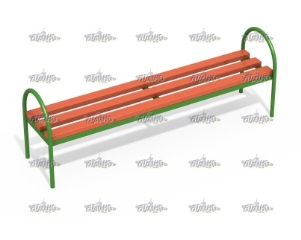 Высота не менее500 мм и не более 530 ммСкамьяДлина не менее1150 мм и не более 1200 ммСкамьяШирина не менее350 мм и не более 370 ммСкамьяНожкиВ количестве не менее 4 шт. должны быть выполнены из круглой металлической трубы диаметром не менее 26 мм. Ножки должны быть оборудованы отверстиями для крепления сидения с  помощью мебельных болтов с полукруглой шляпкой (без  шлицов). Для предотвращения коррозии в течение гарантийного срока эксплуатации оборудования болты должны быть оцинкованы. Все болтовые соединения должны быть закрыты пластиковыми заглушками (во избежание свертывания болтов и получения травм). СкамьяСидениеВ количестве не менее 1 шт. Сидение должно быть деревянное из реек не менее трех, изготовленного из ошлифованного и грунтованного бруса хвойных пород сечением не менее 40*110 мм длиной не меньше 1150 мм, окрашенного двухкомпонентной полиуретановой краской.СкамьяМатериалыДеревянная доска, металлические элементы, покрытые порошковыми красками или подвергнутые гальванизации, оцинкованный крепеж, порошковая и акриловая краска.СкамьяБезопасностьСкамья должна быть установлена на бетонное основание глубиной не менее 250 мм. Скамья должна иметь паспорт. Исполнение должно быть соответствовать техническим условиям.Наименование вида работЕдиница измерения объема работ Минимальная цена за единицу работ, (руб.)Максимальная цена за единицу работ, (руб.)Ремонт дворовыхпроездовкв.м.14001750Обеспечение освещениядворовых территорийштук50006500Установка скамеекштук62009280Установка урнштук22853414Оборудованиеавтомобильных парковокмашино-мест1200018000Озеленение территорийкв.м.300500Ремонт тротуаровкв.м.11002200Ремонт отмосткикв.м.10001800№ п/п2018 год1п.Металлплощадка, ул.Овощеводов, №12п.Металлплощадка, ул.Овощеводов, №23п.Металлплощадка, ул.Овощеводов, №34п.Звездный, ул.Школьная, №25п.Звездный, ул.Школьная, №36п.Звездный, ул.Школьная, №42019 год1д.Береговая, ул.Строительная, №12д.Береговая, ул.Строительная, №23д.Береговая, ул.Строительная, №3 4д.Береговая, ул.Строительная, №45д.Береговая, ул.Строительная, №56д.Мозжуха, ул.Трудовая, №3 7д.Мозжуха, ул.Трудовая, №5 8д.Мозжуха, ул.Трудовая, №6 9д.Мозжуха, ул.Трудовая, №7 10д.Мозжуха, ул.Трудовая, №9 11д.Мозжуха, ул.Трудовая, №11 12п.Звездный, ул.Школьная, №613п.Звездный, ул.Школьная, №6а 14п.Звездный, ул.Школьная, №7 15п.Щегловский, ул.Рабочая, №3216п.Щегловский, ул.Рабочая, №342020 год1п.Металлплощадка, ул.3-я Рабочая, №102п.Металлплощадка, ул.3-я Рабочая, №11 3п.Металлплощадка, ул.3-я Рабочая, №12 4п.Металлплощадка, ул.3-я Рабочая, №13 5п.Металлплощадка, ул.3-я Рабочая, №14 6п.Металлплощадка, ул.3-я Рабочая, №15 7п.Металлплощадка, ул.Парковая, №108п.Металлплощадка, ул.Парковая, №10б 9п.Металлплощадка, ул.Овощеводов, №2010п.Металлплощадка, ул.Овощеводов,№4 11п.Металлплощадка, ул.Овощеводов, №5 12п.Металлплощадка, ул.Овощеводов, №6 13п.Металлплощадка, ул.Северная, №30 14с.Елыкаево, ул.Шахтер Кузбасса, №115с.Елыкаево, ул.Шахтер Кузбасса, №216с.Елыкаево, ул.Гагарина, №917с.Елыкаево, ул.Гагарина, №1118с.Елыкаево, ул.Гагарина, №162021 год1п.Ясногорский, ул.Центральная, №12п.Ясногорский, ул.Центральная, №23п.Ясногорский, ул.Центральная, №34п.Ясногорский, ул.Центральная, №45п.Ясногорский, ул.Центральная, №56п.Ясногорский, ул.Центральная, №67п.Ясногорский, ул.Центральная, №78п.Ясногорский, ул.Центральная, №89п.Ясногорский, ул.Центральная, №910п.Ясногорский, ул.Центральная, №1011п.Ясногорский, ул.Центральная, №1312п.Ясногорский, ул.Центральная, №1513п.Ясногорский, ул.Центральная, №1614п.Ясногорский, ул.Центральная, №1715п.Ясногорский, ул.Центральная, №1816п.Ясногорский, ул.Центральная, №192022 год1с.Ягуново, ул.Школьная, №52с.Ягуново, ул.Школьная, №73с.Ягуново, ул.Новая, №74с.Ягуново, ул.Новая, №95с.Ягуново, ул.Новая, №116с.Ягуново, ул.Новая, №127с.Ягуново, ул.Новая, №148с.Ягуново, ул.Новая, №169с.Ягуново, ул.Новая, №1810с.Ягуново, ул.Новая, №202018 год2018 год1.с.Березово, ул. Центральная2.п.Щегловский, ул. Советская2019-2022 годы2019-2022 годы1.с.Мазурово, ул. Советская2.п.Металлплощадка, ул.Хрустальная3.п.Новостройка, ул.Центральная4.с.Верхотомское, ул.СоветскаяНаименование муниципальной программы, подпрограммы, мероприятияИсполнительИсточник финанси-рованияОбъем финансовых ресурсов, рублейОбъем финансовых ресурсов, рублейОбъем финансовых ресурсов, рублейОбъем финансовых ресурсов, рублейОбъем финансовых ресурсов, рублейНаименование муниципальной программы, подпрограммы, мероприятияИсполнительИсточник финанси-рования2018 год2019 год2020 год2020 год2020 годМуниципальная программа   «Формирование современной городской среды в Кемеровском муниципальном районе на 2018-2020 годы»                               МКУ «Служба единого заказчика Кемеров-ского муници-пального района»ВсегоМуниципальная программа   «Формирование современной городской среды в Кемеровском муниципальном районе на 2018-2020 годы»                               МКУ «Служба единого заказчика Кемеров-ского муници-пального района»Федеральный бюджетМуниципальная программа   «Формирование современной городской среды в Кемеровском муниципальном районе на 2018-2020 годы»                               МКУ «Служба единого заказчика Кемеров-ского муници-пального района»Областной бюджетМуниципальная программа   «Формирование современной городской среды в Кемеровском муниципальном районе на 2018-2020 годы»                               МКУ «Служба единого заказчика Кемеров-ского муници-пального района»Бюджет районаБлагоустрой-ство дворовых территорийМКУ «Служба единого заказчика Кемеров-ского муници-пального района»ВсегоБлагоустрой-ство дворовых территорийМКУ «Служба единого заказчика Кемеров-ского муници-пального района»Федеральный бюджетБлагоустрой-ство дворовых территорийМКУ «Служба единого заказчика Кемеров-ского муници-пального района»Областной бюджетБлагоустрой-ство дворовых территорийМКУ «Служба единого заказчика Кемеров-ского муници-пального района»Бюджет районаБлагоустрой-ство общест-венных территорийМКУ «Служба единого заказчика Кемеров-ского муници-пального района»ВсегоБлагоустрой-ство общест-венных территорийМКУ «Служба единого заказчика Кемеров-ского муници-пального района»Федеральный бюджетБлагоустрой-ство общест-венных территорийМКУ «Служба единого заказчика Кемеров-ского муници-пального района»Областной бюджетБлагоустрой-ство общест-венных территорийМКУ «Служба единого заказчика Кемеров-ского муници-пального района»Бюджет районаНаименование муниципальной программы, подпрограммы, мероприятияНаименование целевого показателя (индикатора)Единица измеренияПлановое значение целевого показателя (индикатора)Плановое значение целевого показателя (индикатора)Плановое значение целевого показателя (индикатора)Плановое значение целевого показателя (индикатора)Плановое значение целевого показателя (индикатора)Наименование муниципальной программы, подпрограммы, мероприятияНаименование целевого показателя (индикатора)Единица измерения2018 год2019 год2020 год2021 год2022 годМуниципальная программа   «Формирование современной городской среды в Кемеровском муниципальном районе на 2018-2020 год»Общая площадь территории муниципального образованиятыс. кв.м.4391Муниципальная программа   «Формирование современной городской среды в Кемеровском муниципальном районе на 2018-2020 год»Численность населения, проживающего в жилом фонде Кемеровского муниципального районачел.6 8006 8507 00070507070Благоустройство дворовых территорийОбщее количество дворовых территорийшт.175,0177,0180,0182,0184,0Благоустройство дворовых территорийОбщая площадь дворовых территорийтыс. кв.м.16,516,617,017,017,5Благоустройство дворовых территорийКоличество благоустроенных дворовых территорийшт.108,0135,0150,0156160Благоустройство дворовых территорийПлощадь благоустроенных дворовых территорийтыс. кв.м.10,013,015,015,616,0Благоустройство дворовых территорийДоля благоустроенных дворовых территорий%61,776,383,385,787,0Благоустройство дворовых территорийЧисленность населения, проживающего в жилом фонде с благоустроенными дворовыми территориямичел.3 6515 7846 16264336573Благоустройство дворовых территорийДоля населения, проживающего в жилом фонде с благоустроенными дворовыми территориями от общей численности населения муниципального образования%53,784,488,091,293,0Благоустройство общественных територийПлощадь общественных территорий (парков, скверов, пешеходных зон и т.д.)тыс. кв.м.930,0930,0930,0930,0930,0Благоустройство общественных територийПлощадь благоустроенных общественных территорий (парков, скверов, пешеходных зон и т.д.)тыс. кв.м.499,0508,0517,0526,0535,0Благоустройство общественных територийДоля площади благоустроенных общественных территорий в общей площади общественных территорий муниципального образования%53,754,655,656,757,5